Publicado en Barcelona el 15/07/2013 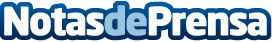 Nominalia acoge Red709.com, primera red social en español para el sector audiovisual•	Red709.com nace con el objetivo de crear comunidades virtuales y generar conversación entre los profesionales y técnicos del sector audiovisual 
•	La elección de Nominalia como proveedor de servidores dedicados se basa en tres pilares clave: disponibilidad, escalabilidad y total fiabilidad709mediaroom.com, web informativa y formativa del mundo del cine y la postproducción, ha elegido el servidor dedicado Dell Quad E5620 SATA de Nominalia (www.nominalia.com) para el alojamiento de su nueva red social, Red709.com (www.red709.com). Especializada en el sector audiovisual, la nueva red social ha optado por el producto de Nominalia para asegurarse la máxima potencia y seguridad en un proyecto que requiere de grandes volúmenes de tráfico y datos.Datos de contacto:Iván VicenteNota de prensa publicada en: https://www.notasdeprensa.es/nominalia-acoge-red709com-primera-red-social-en-espanol-para-el-sector-audiovisual Categorias: E-Commerce http://www.notasdeprensa.es